Sweet potato, carrot, orange and ginger juice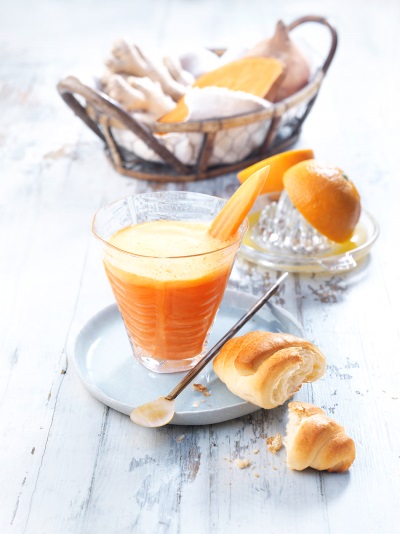 Ingredients for 4 juices à 200 ml :600 g sweet potatoes from North Carolina600 g carrots40 g ginger2 oranges2 limes1 TL nut oilDirections: Peel sweet potatoes, carrots and ginger. Put all ingredients in a juicer. Squeeze the citrus fruits and blend with juice and oil.Nutrition facts per glass:Energy: 210 kcal/880kjProtein: 4 gFat: 4 gCarbohydrates: 41 g